Программапроведения контрольного мероприятияЦелевое и эффективное использования бюджетных денежных средств, выделенных на ПМП «Отдых и оздоровление детей» стационарного лагеря «Сайлык» за 2018 год________________________________________________(наименование контрольного мероприятия)_ пункт 2 плана Контрольно-счетного органа муниципального района «Тес-Хемский кожуун Республики Тыва», утвержденного распоряжением председателя КСО от 27 декабря 2018 года № 43_________________________________________________(Основание для  проведения контрольного мероприятия: пункт плана работы  Контрольно-счетного органа на очередной год, утвержденного распоряжением председателя Контрольно-счетного органа) 2.Цель контрольного мероприятия:  Целевое и эффективное использования бюджетных денежных средств__________________________________________________3.Предмет контрольного мероприятия: Бухгалтерские документы и иные документы, касающиеся для проверки  _______________________________________________4.Проверяемый период: за 2018 год_________________________________________5. Объект контроля: МБОУ Шуурмакская СОШ муниципального района «Тес-Хемский кожуун РТ» ________________________________________________________________6. Сроки проведения контрольного мероприятия: с 18 по 31 января 2019 года7.Вопросы контрольного мероприятия и состав участников контрольного мероприятия:_____________Программапроведения контрольного мероприятияФинансово- хозяйственной деятельности, а также целевого и эффективного использования бюджетных денежных средств, выделенных на выполнение  муниципального задание и иные цели МБОУ Самагалтайской СОШ за 2016-2018 гг.____________________________________________________________________________(наименование контрольного мероприятия)_ пункт 2 плана Контрольно-счетного органа муниципального района «Тес-Хемский кожуун Республики Тыва», утвержденного распоряжением председателя КСО от 27 декабря 2018 года № 43________________________________________________________________(Основание для  проведения контрольного мероприятия: пункт плана работы  Контрольно-счетного органа на очередной год, утвержденного распоряжением председателя Контрольно-счетного органа) 2. Цель контрольного мероприятия:  финансово- хозяйственной деятельности, а также целевого и эффективного использования бюджетных денежных средств, выделенных на выполнение  муниципального задание и иные цели. 3. Предмет контрольного мероприятия: Бухгалтерские документы и иные документы, касающиеся для проверки  _______________________________________________4. Проверяемый период: за 2016-2018гг.___________________________________5. Объект контроля: МБОУ Смагалтайской СОШ муниципального района «Тес-Хемский кожуун РТ» __________________________________________________________6. Сроки проведения контрольного мероприятия: с 18  января по 18 февраля 2019 года7.Вопросы контрольного мероприятия и состав участников контрольного мероприятия:_____________Утверждена распоряжениемпредседателя Контрольно-счетного   органамуниципального района «Т ес-Хемский кожуун РТ»от 10 февраля  2019 г. № 05ПРОГРАММАпо проверке  годовой бюджетной отчетности главных администраторов бюджетных средств при организации внешней проверки годового отчета об исполнении местного бюджета.Целью проведения внешней проверки является:- установление полноты представленной бюджетной отчётности, её соответствие установленным требованиям;- оценка достоверности показателей представленной отчётности.Предметом проверки являются годовая бюджетная отчетность, состав, формы и порядок предоставления которой утвержден Министерством Финансов Российской Федерации, главная книга, регистры бюджетного (бухгалтерского) учета, материалы инвентаризации и другие материалы.Объектами проверки являются главные администраторы бюджетных средств (главные распорядители  бюджетных средств, главные администраторы доходов бюджета, главные администраторы  источников финансирования дефицита бюджета.Проверка достоверности позволяет определить:- согласуется ли между собой результаты операций, финансовое положение и другая информация в бюджетной отчетности;- должным ли образом раскрыта необходимая информация и правильно ли квалифицированы и представлены данные в бюджетной отчетности;- соответствует ли бюджетная отчетность всем требованиям законодательства и других нормативных актов, применяемых к деятельности муниципального образования.Проверка проводится методом сравнения, с целью установления достоверности показателей бюджетной отчетности и регистров бюджетного учета.Проверка проводится по каждой форме бюджетной отчетности раздельно путем сопоставления показателей, содержащихся в соответствующей форме с остатками и оборотами по счетам главной книги.В тех случаях, когда показатели, содержащиеся в форме отчетности, не могут быть проверены по данным главной книги, проверка проводится по соответствующим регистрам аналитического учета. 1. Организация и подготовка к проверке.1.1. Изучение нормативно – правовой базы по определению порядка проведения внешней проверки годового отчета об исполнении местного бюджета - Положения о регулировании бюджетных правоотношений в Тес-Хемском районе Республики Тыва, утвержденного решением Хурала представителей муниципального района «Тес-Хемский кожуун Республики Тыва»  от 20.06.2016 г. № 28  (п.2 ст. 264.4. Бюджетного кодекса Российской Федерации).2. Анализ форм бюджетной отчётности главного распорядителя (распорядителя) средств бюджета.При  анализе форм бюджетной отчётности  необходимо проверить:- состав годовой бюджетной отчётности;- обоснованность, достоверность, полноту отражения показателей в формах отчётности, соответствие данных о стоимости активов, обязательств в графах «На начало года», данным граф «На конец отчетного периода» предыдущего года;- контрольные соотношения между показателями форм бюджетной отчётности.3. Анализ доходов бюджета Тес-Хемского кожууна.Проверить бюджетную отчетность главного администратора средств местного бюджета на предмет:- организации ведения бюджетной отчетности в части доходов местного  бюджета;- организации учета и контроля за правильностью исчисления,  полнотой и своевременностью осуществления платежей в бюджет, пеней и штрафов по ним;- организации работы по взысканию задолженности по платежам в местный бюджет, пеней и штрафов по ним;- организации работы за правильностью и своевременностью принятия решений о возврате или зачете излишне уплаченных (взысканных) платежей в местный  бюджет;- организации учета доходов от использования муниципальной собственности, в том числе их отражения в отчетности об исполнении местного бюджета;- выполнения администраторами доходов местного бюджета показателей поступлений доходов в местный бюджет в отчётном финансовом году;- достоверности бюджетной отчетности за отчётный финансовый год в части доходов местного бюджета.При необходимости могут быть проверены другие вопросы.4. Анализ расходов бюджета Тес-Хемского кожууна.Проанализировать исполнение Решения Хурала представителей муниципального района «О бюджете муниципального района «Тес-Хемский кожуун Республики Тыва»  за отчётный финансовый год главным распорядителем средств местного бюджета, в том числе проверить:- выполнение полномочий главного распорядителя в части распределения средств местного бюджета по подведомственным распорядителям и получателям средств местного бюджета;- своевременность утверждения бюджетных смет (для казённых учреждений), а также законность и обоснованность документов, на основании которых вносились изменения в утвержденную бюджетную смету в части распределения средств между ее статьями, соответствие бюджетных смет утверждённым объёмам ассигнований и доведённых лимитов;- соответствие сводной бюджетной росписи утвержденному бюджету, а также своевременность утверждения и доведения уведомлений о бюджетных ассигнованиях, лимитах бюджетных обязательств и объемах финансирования расходов до главных распорядителей, распорядителей и получателей средств местного бюджета;- проведение перераспределения средств местного бюджета между различными статьями расходов без необходимых обоснований и согласований;- соблюдение порядка ведения реестра расходных обязательств;- полноту и своевременность финансирования расходов местного бюджета, в том числе за счет остатков средств местного бюджета на 1 января отчётного финансового года, в разрезе разделов, подразделов, целевых статей и видов расходов функциональной классификации расходов бюджетов Российской Федерации;- неиспользованные объемы финансирования местного бюджета, прекратившие свое действие 31 декабря отчётного финансового  года;- осуществление расходов местного бюджета, не утвержденных Решением Хурала представителей о бюджете, или не включенных в уточненную бюджетную роспись (в случае, если они имели место);- соответствие объема и структуры кассовых расходов главного распорядителя, утвержденным (уточненным) показателям бюджетной росписи и лимитам бюджетных обязательств;- соблюдение порядка использования и управления муниципальной собственностью и имуществом в соответствии с требованиями нормативных правовых актов, в том числе в части сдачи муниципального имущества в аренду (выборочно);- соответствие сумм договоров, заключенных получателем средств местного бюджета, полученным лимитам бюджетных обязательств; соблюдение законодательства при заключении договоров (выборочно);- качество планирования расходов местного бюджета - оценка объема внесенных изменений в сводную бюджетную роспись и его структура;- качество исполнения местного бюджета по расходам – оценка объема неисполненных лимитов бюджетных обязательств и их соотношение с кассовыми расходами, отношение кассовых расходов с показателями утвержденными решением о бюджете на отчетный финансовый год и уточненной бюджетной росписью, равномерность кассовых расходов в течение финансового года (соотношение кассовых расходов IV квартала с кассовыми расходами I – III кварталов);- объем кредиторской и дебиторской задолженности по средствам местного бюджета по состоянию на 1 января отчётного финансового года и 1 января очередного финансового года, причины их образования, а также принимаемые меры по их погашению.При необходимости могут быть проверены другие вопросы.При выявлении фактов нецелевого использования средств местного бюджета указать сумму по разделу, подразделу, целевой статье, виду расходов и коду классификации операций сектора государственного управления, на которые следует отнести данные расходы.При выявлении иных нарушений бюджетного законодательства указать сумму по разделам и подразделам классификации расходов бюджетов Российской Федерации.5. Анализ источников финансирования дефицита местного бюджета.Проверить исполнение Решения Хурала представителей муниципального района «Тес-Хемский кожуун РТ» о бюджете за отчётный финансовый год и бюджетную отчетность органа исполнительной власти как администратора источников, в части:- соответствия нормативных правовых документов, применяемых в ходе исполнения местного бюджета за отчётный финансовый год, Бюджетному кодексу Российской Федерации (с изменениями), Решению  о бюджете;- достоверности бюджетной отчетности об исполнении местного бюджета за отчётный финансовый год, ее соответствия показателям, установленным решением представительного органа о бюджете, сводной бюджетной росписью и уточненной бюджетной росписью;- изменения (увеличение, уменьшение) остатков средств местного бюджета на счетах администратора источников в Банке России и иных кредитных организациях, уполномоченных осуществлять операции со средствами местного бюджета, в том числе:- установить перечень лицевых счетов администратора источников, действующих в Банке России и иных кредитных организациях в отчётном финансовом году, остатки на которых включены в состав остатков средств местного бюджета, проверить основание и законность их открытия (закрытия);- установить сумму изменения (увеличения, уменьшения) остатков средств, включенных в состав остатков средств местного бюджета за отчётный финансовый год, отраженную на счетах  администратора источников, а также сумму остатков средств местного бюджета, неиспользованную им в течение отчётного финансового года;- сопоставить данные, полученные по результатам проверки в части изменения (увеличения, уменьшения) остатков средств местного бюджета в отчётном финансовом году на счетах администратора источников, с данными бюджетной отчетности главного администратора средств местного бюджета, при наличии отклонений проанализировать их причины;- проанализировать причины увеличения (уменьшения) остатков средств местного бюджета за отчётный финансовый год на счетах администратора источников.6. Анализ исполнения текстовых статей Решения Хурала представителей муниципального района «Тес-Хемский кожуун РТ»  о бюджете отчётного финансового года.7. Анализ финансирования и фактического исполнения муниципальных целевых программ в отчётном финансовом году.8. Комплексная оценка состояния и эффективности системы  внутреннего финансового контроля. 9. Оформление результатов проверки.9.1. Проверка бюджетной отчетности  главных администраторов бюджетных средств оформляется отдельным документом (заключением), в соответствии с Положением Контрольно-счётного органа муниципального  района «Тес-Хемский кожуун РТ».9.2. По всем расхождениям, выявленным в ходе проверки, необходимо получить пояснения ответственных лиц.9.3. В заключении выражается мнение о достоверности, не достоверности бюджетной отчетности или производится отказ от выражения мнения о достоверности бюджетной отчетности. При наличии не достоверных данных, указать причины и следствия, которые привели к не достоверности бюджетной отчетности.Отказ от выражения мнения  о достоверности бюджетной отчетности производится в случаях непредставления необходимых данных для подтверждения достоверности бюджетной отчетности (не представления соответствующих форм бюджетной отчетности, отсутствие необходимых показателей в одной форме по взаимоувязанным показателям другой формы отчетности и т. п.).9.4. В заключении раскрывается  информация по всем вопросам внешней проверки бюджетной отчётности главных администраторов бюджетных средств, а так же четко указываются:- основные принципы и методы ведения бюджетного учета и подготовки бюджетной отчетности;- тождественность показателей бюджетного учета;- соответствие показателей бюджетной отчетности показателям синтетического и аналитического учета;- оценка показателей по исполнению средств местного бюджета и др.9.5. В заключении в обязательном порядке  указывается наличие расхождений показателей бюджетного учета и отчетности, их причины и  предложения об исправлении.9.6. Заключение подписывается  исполнителем. Исполнитель - председатель Контрольно-счетного органа муниципального района «Тес-Хемский кожуун РТ».9.7 Срок представления заключения Контрольно-счетным органом  муниципального района «Тес-Хемский кожуун РТ»  о результатах проверки бюджетной отчетности главных администраторов бюджетных средств устанавливается правовым актом контрольно-счётного органа.В случае установления отклонений по результатам проверки показателей годового отчета об исполнении бюджета муниципального образования за отчётный финансовый  год от показателей по результатам проверки по главному администратору средств местного бюджета, у главного администратора средств местного бюджета проводится дополнительная проверка, в ходе которой анализируются причины и условия, повлиявшие на указанные несоответствия, в том числе:-анализ отклонения показателя по результатам проверки главного администратора средств местного бюджета, по которому было установлено отклонение от показателя годового отчета об исполнении местного бюджета за отчётный финансовый год;-анализ первичных документов, на основе которых были внесены соответствующие изменения в бюджетную отчетность главного администратора средств местного бюджета. Результаты дополнительной проверки учитываются в заключении Контрольно-счётного органа муниципального района «Тес-Хемский кожуун РТ»  на отчет об исполнении бюджета муниципального района «Тес-Хемский кожуун РТ»  отчётный финансовый  год в срок, установленный правовым актом контрольно-счётного органа.Программапроведения контрольного мероприятияДокументарной проверки  Управления культуры и туризма Тес-Хемского кожууна за 2017- февраль 2019 гг._________________________________________________________(наименование контрольного мероприятия)_ распоряжения председателя Контрольно-счетного органа муниципального района «Тес-Хемский кожуун Республики Тыва», от 11 марта 2019_______________________________________________________________(Основание для  проведения контрольного мероприятия: пункт плана работы  Контрольно-счетного органа на очередной год, утвержденного распоряжением председателя Контрольно-счетного органа) 2. Цель контрольного мероприятия:  Правомерность начисления и выплаты заработной платы 3. Предмет контрольного мероприятия: Бухгалтерские документы и иные документы, касающиеся для проверки  _______________________________________________4. Проверяемый период: с 01.01.2017-28.02.2019 гг.____________________________5. Объект контроля: Управление культуры и туризма Тес-Хемского кожууна РТ__________________________________________________________________________________6. Сроки проведения контрольного мероприятия: с 11  по 18 марта 2019 года7.Вопросы контрольного мероприятия и состав участников контрольного мероприятия:_____________________Программапроведения контрольного мероприятияДокументарной проверки  МБУК «Централизованная клубная система Тес-Хемского кожууна» за 2017- февраль 2019 гг.____________________________________________________________________________(наименование контрольного мероприятия)_ распоряжения председателя Контрольно-счетного органа муниципального района «Тес-Хемский кожуун Республики Тыва», от 11 марта 2019_______________________________________________________________(Основание для  проведения контрольного мероприятия: пункт плана работы  Контрольно-счетного органа на очередной год, утвержденного распоряжением председателя Контрольно-счетного органа) 2. Цель контрольного мероприятия:  Правомерность начисления и выплаты заработной платы 3. Предмет контрольного мероприятия: Бухгалтерские документы и иные документы, касающиеся для проверки  _______________________________________________4. Проверяемый период: с 01.01.2017-28.02.2019 гг.____________________________5. Объект контроля: МБУК «Централизованная клубная система Тес-Хемского кожууна»________________________________________________________________________6. Сроки проведения контрольного мероприятия: с 11  по 18 марта 2019 года7.Вопросы контрольного мероприятия и состав участников контрольного мероприятия:_____________________Программапроведения контрольного мероприятияДокументарной проверки  МБУК «Централизованная библиотечная система Тес-Хемского кожууна» за 2017- февраль 2019 гг.____________________________________________________________________________(наименование контрольного мероприятия)_ распоряжения председателя Контрольно-счетного органа муниципального района «Тес-Хемский кожуун Республики Тыва», от 11 марта 2019_______________________________________________________________(Основание для  проведения контрольного мероприятия: пункт плана работы  Контрольно-счетного органа на очередной год, утвержденного распоряжением председателя Контрольно-счетного органа) 2. Цель контрольного мероприятия:  Правомерность начисления и выплаты заработной платы 3. Предмет контрольного мероприятия: Бухгалтерские документы и иные документы, касающиеся для проверки  _______________________________________________4. Проверяемый период: с 01.01.2017-28.02.2019 гг.____________________________5. Объект контроля: МБУК «Централизованная библиотечная клубная система Тес-Хемского кожууна»__________________________________________________________6. Сроки проведения контрольного мероприятия: с 11  по 18 марта 2019 года7.Вопросы контрольного мероприятия и состав участников контрольного мероприятия:_____________________Приложение № 1 Программапроведения контрольного мероприятияДокументарной проверки  Управление сельского хозяйства Администрации муниципального района «Тес-Хемский кожуун РТ» за 2018 год и истекший период 2019 г.(наименование контрольного мероприятия)распоряжения председателя Контрольно-счетного органа муниципального района «Тес-Хемский кожуун Республики Тыва», от 23 апреля 2019_ «О проведении документарной проверки по требованию заместителя Прокурора Тес-Хемского района______________________________________________________________(Основание для  проведения контрольного мероприятия: пункт плана работы  Контрольно-счетного органа на очередной год, утвержденного распоряжением председателя Контрольно-счетного органа) 2. Цель контрольного мероприятия:  проверка законности расходования бюджетных средств, выделенных на реализации мероприятий государственной программы Республики Тыва «Развитие сельскохозяйственной продукции, сырья и продовольствия в Республике Тыва на 2014-2020 годы» в Тес-Хемском районе за 2018 год и истекший период 2019 г.» 3. Предмет контрольного мероприятия: бухгалтерская, финансовая и статистическая отчетность; нормативные правовые акты и иные распорядительные документы, обосновывающие операции со средствами, выделенными на реализацию программных мероприятий; договоры, государственные контракты, соглашения; платежные и иные первичные документы; документы, предоставляемые получателями для начисления и выплаты субсидий; данные регистров бухгалтерского учёта.4. Проверяемый период: с 01.01.2018-22.04.2019 гг.___________________________5. Объект контроля: Управление сельского хозяйства Администрации Тес-Хемского кожууна______________________________________________________________6. Сроки проведения контрольного мероприятия: с 24  по 26 апреля 2019 года7.Вопросы контрольного мероприятия и состав участников контрольного мероприятия:_____________________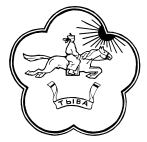 Контрольно-счетный орган Хурала представителей муниципального района «Тес-Хемский кожуун Республики Тыва»РАСПОРЯЖЕНИЕ № 14    от «13» мая 2019 г.                                                       с. СамагалтайО проведении текущего контроля  по исполнению местного бюджета за 1 квартал  2019 года сельских поселений       	В соответствии статьи 157 Бюджетного кодекса Российской Федерации, а также части 2-3 статьей 9 Федерального закона от 07 февраля 2011 года № 6-ФЗ «Об общих принципах организации и деятельности контрольно- счетных органов субъектов Российской Федерации и муниципальных образований», на основании пункта 1 плана КСО на 2019 год, РАСПОРЯЖАЮСЬ:1. Инспектору Дандаа С.С. и главному специалисту Сат А.Р. провести анализ текущего контроля за исполнение местного бюджета за 1 квартал 2019 года следующих сельских поселений:- Кызыл-Чыраа, Берт-Даг, Шуурмак , Самагалтай –Дандаа С.С.;- О-Шынаа, У-Шынаа, Чыргаланды- Сат А.Р. 2. Утвердить прилагаемую программу (план) проведения текущего контроля за 1 квартал 2019 года;3. Размещать программу (план)  проведения  текущего контроля за исполнение бюджета за 1 квартал  2019 года  на официальном сайте Администрации Тес-Хемского кожууна;4.Представить аналитическую записку текущего контроля за исполнение бюджета за 1 квартал сельских поселений в Хуралы представителей поселений в срок до 15 июня 2019 года.5. Контроль за исполнением настоящего распоряжения оставляю за собой.Председатель контрольно-счетногооргана муниципального района«Тес-Хемский кожууна РТ                                               Соян Б.К.С распоряжением ознакомлено:  Программа (план)проведения текущего контроля по исполнению местного бюджета сельских поселений Кызыл-Чыраа, Берт-Даг, Шуурмак, Самагалтай, О-Шынаа, У-Шынаа, Чыргаланды  за 1 квартал  2019 год Контрольно-счетный орган Хурала представителей муниципального района «Тес-Хемский кожуун Республики Тыва»РАСПОРЯЖЕНИЕ № 15    от «14» мая 2019 г.                                                       с. СамагалтайО проведении текущего контроля  за исполнение бюджета  муниципального района «Тес-Хемский кожуун Республики Тыва» за 1 квартал 2019 года       	В соответствии пункта 2 статьи 157 Бюджетного кодекса Российской Федерации, а также части 2 статьей 9 Федерального закона от 07 февраля 2011 года № 6-ФЗ «Об общих принципах организации и деятельности контрольно- счетных органов субъектов Российской Федерации и муниципальных образований», на основании пункта 1 плана КСО на 2019 год, РАСПОРЯЖАЮСЬ:1. Председателю Соян Б.К. и  инспектору Дандаа С.С. провести анализ текущего контроля за исполнение бюджета  муниципального района «Тес-Хемский кожуун Республики Тыва» за 1 квартал 2019 года.  2. Утвердить прилагаемую программу (план) проведения текущего контроля за 1 квартал   2019 года;3. Размещать программу (план)  проведения  текущего контроля за исполнение бюджета за 1 квартал  2019 год  на официальном сайте Администрации Тес-Хемского кожууна;4.Представить аналитическую записку текущего контроля за исполнение бюджета за 1 квартал в Главе Хурала представителей кожууна Донгак Ч.Х. и председателю администрации кожууна Самдан Т.С. в срок до 15 июня 2019 года.5. Контроль за исполнением настоящего распоряжения оставляю за собой.Председатель контрольно-счетногооргана муниципального района«Тес-Хемский кожууна РТ                                               Соян Б.К.С распоряжением ознакомлено:  Программа (план)проведения текущего контроля за исполнение бюджета  муниципального района «Тес-Хемский кожуун Республики Тыва» за 1 квартал 2019 годаУтвержденараспоряжением председателяКонтрольно-счетного органамуниципального района «Тес-Хемский кожуун РТ» от 10 января 2019 года № 02.№ п/пВопрос контрольного  мероприятияучастник контрольного мероприятия1.Нормативные документы, которыми определены цели и задачи организации. Соответствие осуществляемой деятельности утвержденному Уставу (Положению).2.Проверка соблюдения, порядка составления, утверждения и использования сметы расходов. Анализ исполнения смет расходов по статьям экономической классификации расходов бюджетов Российской Федерации3.Ревизия банковских операций. Достоверность, законность и целесообразность банковских операций, наличие оправдательных документов и их соответствие банковским выпискам и бухгалтерским даннымПроверить законность и правильность расходования средств. Целесообразность оплат наличными денежными средствами за счет подотчетных сумм. Установить реальность дебиторской и кредиторской задолженности за подотчетными лицамиПроверить соблюдение штатной дисциплины и установленных штатным расписанием должностных окладов, правильность начисления и выплаты заработной платы и премий. Наличие утвержденного лимита их численности. Задолженность по заработной плате.Сохранность основных средств, товарно-материальных ценностей. Полнота их оприходования, правильность учета и обоснованность их списания. Провести выборочную инвентаризацию основных средств, товарно-материальных ценностейПроверка содержание собственных и арендованных служебных зданий и помещений, наличие соответствующих договоров на их получение и сдачу в аренду. Полнота и достоверность оформления документов на проведение текущих и капитальных ремонтовПроверить правильность ведения бухгалтерского учета и его достоверностьПроверить полноту и своевременность устранения недостатков и нарушений, выявленных предыдущей проверкой.Оформление и реализация материалов проверкиПри необходимости провести встречные проверкиУтвержденараспоряжением председателяКонтрольно-счетного органамуниципального района «Тес-Хемский кожуун РТ» от 29 октября 2018 года № 33.№ п/пВопрос контрольного  мероприятияучастник контрольного мероприятия1.Нормативные документы, которыми определены цели и задачи организации. Соответствие осуществляемой деятельности утвержденному Уставу (Положению).2.Проверка соблюдения, порядка составления, утверждения и использования сметы расходов. Анализ исполнения смет расходов по статьям экономической классификации расходов бюджетов Российской Федерации3.Ревизия банковских операций. Достоверность, законность и целесообразность банковских операций, наличие оправдательных документов и их соответствие банковским выпискам и бухгалтерским даннымПроверить законность и правильность расходования средств. Целесообразность оплат наличными денежными средствами за счет подотчетных сумм. Установить реальность дебиторской и кредиторской задолженности за подотчетными лицамиПроверить соблюдение штатной дисциплины и установленных штатным расписанием должностных окладов, правильность начисления и выплаты заработной платы и премий. Наличие утвержденного лимита их численности. Задолженность по заработной плате.Сохранность основных средств, товарно-материальных ценностей. Полнота их оприходования, правильность учета и обоснованность их списания. Провести выборочную инвентаризацию основных средств, товарно-материальных ценностейПроверка содержание собственных и арендованных служебных зданий и помещений, наличие соответствующих договоров на их получение и сдачу в аренду. Полнота и достоверность оформления документов на проведение текущих и капитальных ремонтовПроверить правильность ведения бухгалтерского учета и его достоверностьПроверить полноту и своевременность устранения недостатков и нарушений, выявленных предыдущей проверкой.Оформление и реализация материалов проверкиПри необходимости провести встречные проверки№ п/пВопрос контрольного  мероприятияучастник контрольного мероприятия1.Нормативные документы, которыми определены цели и задачи организации. Соответствие осуществляемой деятельности утвержденному Уставу (Положению).Дандаа С.С., Сат А.Р.2.Ревизия банковских операций. Достоверность, законность и целесообразность банковских операций, наличие оправдательных документов и их соответствие банковским выпискам и бухгалтерским даннымДандаа С.С., Сат А.Р.3.Проверить соблюдение штатной дисциплины и установленных штатным расписанием должностных окладов, правильность начисления и выплаты заработной платы и премий. Наличие утвержденного лимита их численности. Задолженность по заработной плате.Дандаа С.С., Сат А.Р.4.Проверить правильность ведения бухгалтерского учета и его достоверностьДандаа С.С., Сат А.Р.5.Проверить полноту и своевременность устранения недостатков и нарушений, выявленных предыдущей проверкой.Дандаа С.С., Сат А.Р.6.При необходимости провести встречные проверкиДандаа С.С., Сат А.Р.№ п/пВопрос контрольного  мероприятияучастник контрольного мероприятия1.Нормативные документы, которыми определены цели и задачи организации. Соответствие осуществляемой деятельности утвержденному Уставу (Положению).Дандаа С.С., Сат А.Р.2.Ревизия банковских операций. Достоверность, законность и целесообразность банковских операций, наличие оправдательных документов и их соответствие банковским выпискам и бухгалтерским даннымДандаа С.С., Сат А.Р.3.Проверить соблюдение штатной дисциплины и установленных штатным расписанием должностных окладов, правильность начисления и выплаты заработной платы и премий. Наличие утвержденного лимита их численности. Задолженность по заработной плате.Дандаа С.С., Сат А.Р.4.Проверить правильность ведения бухгалтерского учета и его достоверностьДандаа С.С., Сат А.Р.5.Проверить полноту и своевременность устранения недостатков и нарушений, выявленных предыдущей проверкой.Дандаа С.С., Сат А.Р.6.При необходимости провести встречные проверкиДандаа С.С., Сат А.Р.№ п/пВопрос контрольного  мероприятияучастник контрольного мероприятия1.Нормативные документы, которыми определены цели и задачи организации. Соответствие осуществляемой деятельности утвержденному Уставу (Положению).Дандаа С.С., Сат А.Р.2.Ревизия банковских операций. Достоверность, законность и целесообразность банковских операций, наличие оправдательных документов и их соответствие банковским выпискам и бухгалтерским даннымДандаа С.С., Сат А.Р.3.Проверить соблюдение штатной дисциплины и установленных штатным расписанием должностных окладов, правильность начисления и выплаты заработной платы и премий. Наличие утвержденного лимита их численности. Задолженность по заработной плате.Дандаа С.С., Сат А.Р.4.Проверить правильность ведения бухгалтерского учета и его достоверностьДандаа С.С., Сат А.Р.5.Проверить полноту и своевременность устранения недостатков и нарушений, выявленных предыдущей проверкой.Дандаа С.С., Сат А.Р.6.При необходимости провести встречные проверкиДандаа С.С., Сат А.Р.№ п/пВопрос контрольного  мероприятияучастник контрольного мероприятия1.Нормативные документы, которыми определены цели и задачи организации. Соответствие осуществляемой деятельности утвержденному Уставу (Положению).Соян Б.К. Дандаа С.С. 2.Ревизия банковских операций. Достоверность, законность и целесообразность банковских операций, наличие оправдательных документов и их соответствие банковским выпискам и бухгалтерским даннымСоян Б.К. Дандаа С.С.3.Проверить правильность ведения бухгалтерского учета и его достоверностьСоян Б.К. Дандаа С.С.4.При необходимости провести встречные проверкиСоян Б.К. Дандаа С.С.Наименование контрольного мероприятияФормы и методы проведения мероприятий текущей проверкиСрок проведенияОтветственный за исполнение1.Изучение нормативно-правовых актов  17 мая 2019 годаДандаа С.С.,Сат А.Р.2.Проверка текущего контроля за 1 квартал 2019 годэкспертно-аналитические мероприятия по анализу данных бюджетной отчетности и иной информации об исполнении бюджета (выборочная проверка без выхода на объект)20 по 31 мая  2019 года Дандаа С.С.,Сат А.Р.3.Подготовка аналитической записки о ходе исполнение  местного бюджета за 1 квартал 2019 годОформление аналитической записки 31 мая 2019 годаДандаа С.С.,Сат А.Р.Наименование контрольного мероприятияФормы и методы проведения мероприятий текущей проверкиСрок проведенияОтветственный за исполнение1.Изучение нормативно-правовых актов  24  мая 2018 годаСоян Б.К.,Дандаа С.С.2.Проверка текущего контроля за 1 квартал 2019 годэкспертно-аналитические мероприятия по анализуданных бюджетной отчетности и иной информации об исполнении бюджета (выборочная проверка без выхода на объект)27 мая 13 июня 2019 года Соян Б.К.,Дандаа С.С.3.Подготовка аналитической записки о ходе исполнение  местного бюджета за 1 квартал 2019 годОформление аналитической записки   15 июня  2019 годаСоян Б.К.,Дандаа С.С.